................................................................(imię i nazwisko).................................................................		(PESEL)OŚWIADCZENIEOświadczam, że wyrażam zgodę na profilaktyczne sprawdzanie przez MPK SA w Krakowie mojego stanu trzeźwości oraz profilaktyczne przeprowadzanie badania na obecność środków odurzających i substancji psychotropowych w moim organizmie.Kraków dnia………………….						…………………………			 							(podpis)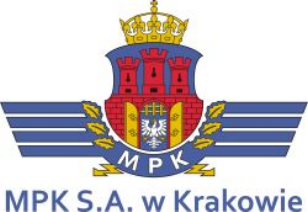 